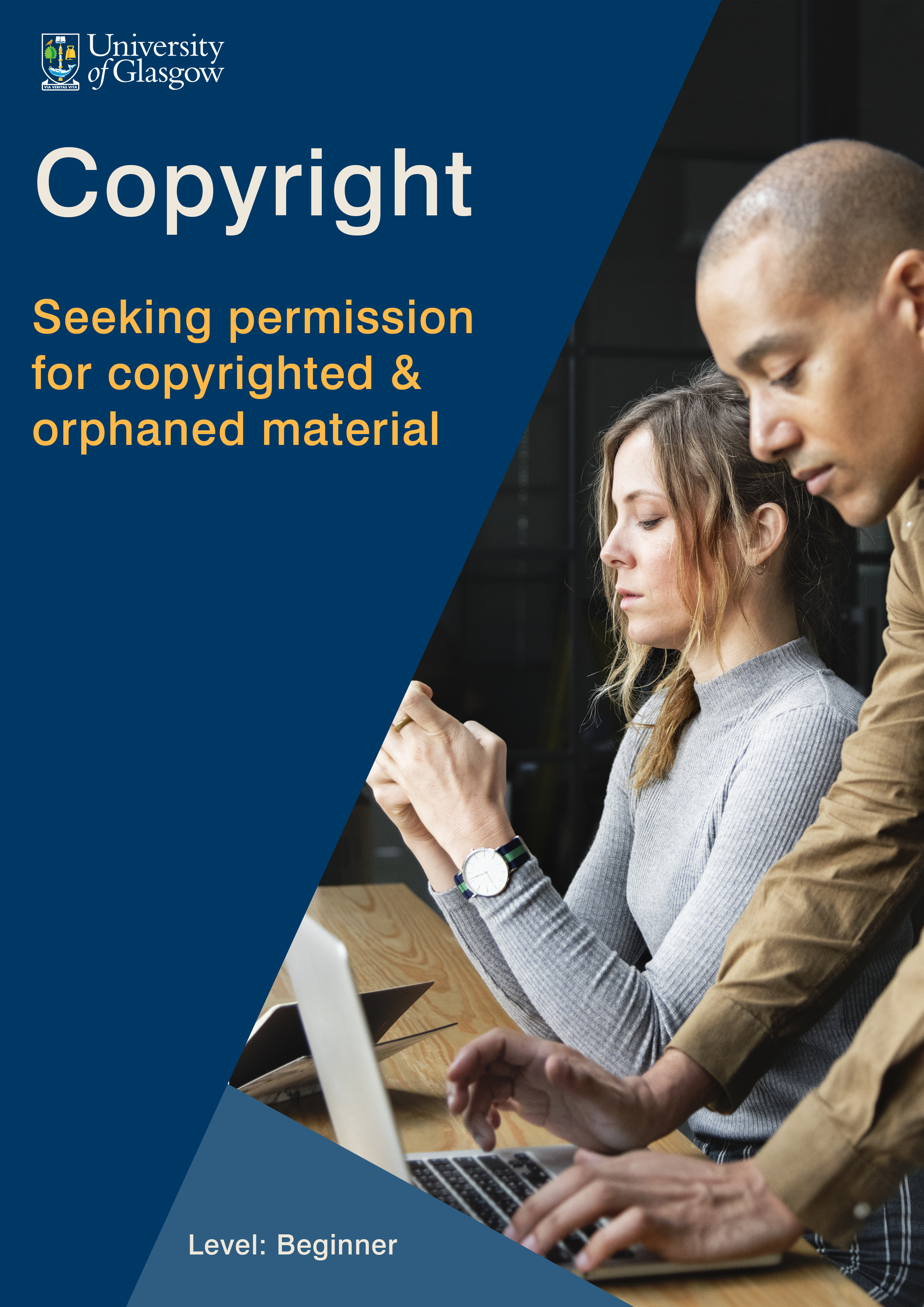 Seeking Copyright PermissionIf you are not sure if the use of the works falls under fair dealing, the best course of action is to seek permission of the rights holder to absolutely clarify and gain permission to use their works. This may be a case of contacting the publisher or other party.When obtaining permission to use a piece of work protect by copyright law it is normally good practice to contact the publisher. They may even be able to act on the copyright owners behalf, saving you the additional task of contacting them, in some cases they may redirect you to the relevant licensing body or pass your request directly to the copyright owner directly. Materials that are published on the internet, the best starting point would be to contact the website directly.The following items would be advisable protocol to adopt when seeking copyright permission.Identify the rights holderSpecify the material you wish to use, including the title of publication, page numbers, etc.If you are intending to make multiple copies of the work, remember and specify the exact number you intend to makeWho will receive copies of the distributed work, will it be students?Remember to keep records of all correspondenceEnsure you leave plenty of time for this process, think along the lines of it potential taking weeks or monthsIf permission is granted, be sure to give acknowledgement to the rights holderDon’t make any assumptionsObtaining written permissionIt is very important to obtain formal written permission, this ensures there is evidence and written proof of your agreement to use the copyright protected work. This will give you peace of mind and most importantly make it easier to prove legally that you were granted permission.Written permission does not have to be printed document, an email that contains the date of agreement will suffice. You may experience some rights holders do not have access to an email, in which case written correspondence will have to be utilised. You will also have to appreciate that corresponding this way will take longer when compared to email for example and should be factored in any time-scales you have. As mentioned in the previous page, the permission seeking process can take weeks or months.
Is verbal permission sufficient?A verbal agreement in person or conducted over the telephone is not sufficient evidence and would not hold up to legal scrutiny. In the circumstance of discussions around agreeing upon copyright permission, it would be advisable to follow up any discussion with a formal written request.What if I don't receive a reply from the rights holder or can’t contact them?If the rights holder does not reply to your request to make use of their copyrighted materials, do not assume it is OK to go ahead and use their materials. It is at this point you would have to consider your options available to you. Look for alternative materials to use Are there Creative Commons materials that could be used instead?Buy/purchase copyrightOrphan WorksOrphan Works is a term used to describe works where the rights holder cannot be identified, located or contacted. This may occur if the publisher has gone out of business or in most cases with Orphan Works, the copyright term tends to far exceed the commercial life due to them being older works. The less successful in a commercial capacity a piece of work has been, more effort is required to track down the possible rights holder or author. The Intellectual Property Office (IPO) estimated there was around 91 million Orphan Works in the UK alone.In 2014 the UK Government introduced the Orphan Works license, which can be applied to all works for commercial and non-commercial usage. The license can be awarded by the IPO for a period of seven years (upon payment of fee) and providing due diligence has been demonstrated. Due diligence will be covered in more detail in the following page.Click on the link below to view a UK government video, which is an introduction to Orphan Works in the UK
An Introduction to Orphan Works in the UK (YouTube video)Orphan Works : Due DiligenceThe nature of a due diligence search will vary depending upon the proposed use of the work, as with all copyright material there are many different types of rights. Some rights in music for example contain different types of rights covering the words, music and score. These rights may not necessarily be controlled by the same rights holder, it could be the case each of the separate rights has more than one holder. Another factor that may emerge is the work published or not? The ultimate aim of a diligent search is to find the right holder who controls the appropriate rights. Consideration should be given to the type of diligent search, is it appropriate to the Orphan Work as whole or an orphan right within the work? The proposed usage must be considered. The link below will provide you with help and guidance when trying to plan your diligent search for the rights owner. Orphan works diligent search guidance for applicants Links to help locating Rights HoldersThe links below within the various sections will take you to applicable bodies or organisations who may be able to help you track down a rights holder for an orphan work(s) in a particular field, area or disciplineWeb LinksOrphans Work Register Orphan Works database (OHIM) Writers, Artists and their copyright holders (WATCH) Society of Authors EThOS (British Library)  The Copyright HUB The Content Map Accessible Registries of rights Information and Orphan Works (ARROW)  


MusicPRS for music PPL Visual based workDesign and Artist Copyright Society (DACS) 

Performers RightsBritish Equality Collecting Society (BECS) Print based materialCopyright Licensing Agency (CLA)  Publishers Licensing Society (PLS)  Authors Licensing and Collecting Society (ALCS)NLA Media Access Printed Music Licensing Limited (PMLL) Recording and broadcasting of television programmes by educational establishments Educational Recording Agency (ERA) Box of Broadcasts (BoB) FilmsMotion Picture Licensing Corporation (MPLC) Film Bank British Film Council (Archive)London Screen ArchiveFind any Film 